県内初の えるぼし認定企業 として、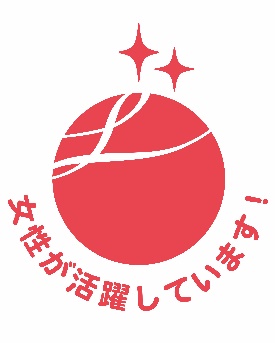 株式会社平和堂　を認定しました！    　　　　　　　　　　　　　　　　　　　　　　　　　　　　　　　 　　滋賀労働局　雇用環境・均等室　滋賀労働局は、女性活躍推進法に基づき、女性の活躍推進の取組に積極的な取組を行った企業として、　　　　株式会社平和堂（彦根市）を認定（えるぼし認定）しました。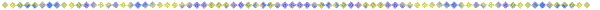 株式会社平和堂　（ 認定段階 ２ ）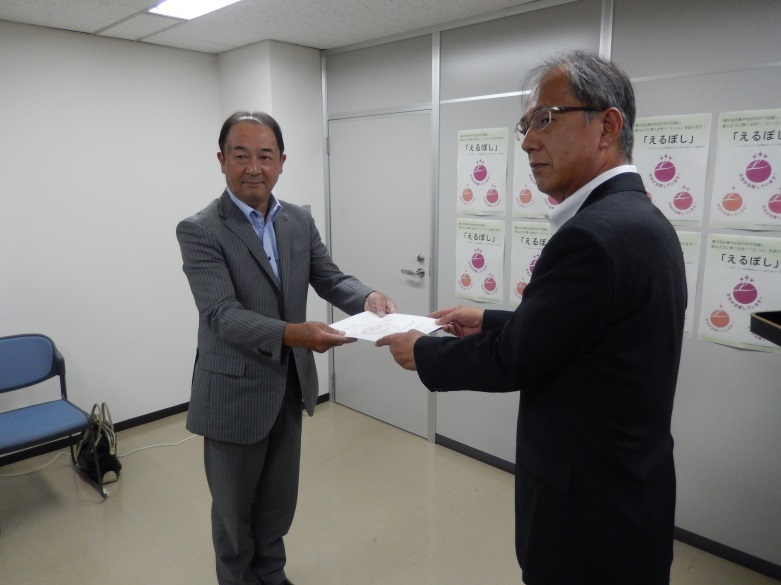 